In accordance with Chapter 39.34 RCW, King County and       agree to a cooperative governmental purchasing agreement for various goods and services using each other’s competitively awarded contracts.King County and      , therefore, extend the use of their contracts to each other to the extent provided by law and upon the following terms:(1)	The supplier(s) agree to extend to King County and       the terms and conditions of their contract(s).(2)	King County and       accept responsibility for compliance with any additional or varying laws and regulations governing its purchases. (3)	King County and       accept no responsibility for the performance of any of the purchasing contracts by the supplier.(4)	King County and       accept no responsibility for payment of the purchase price by the other entity.Cooperative Purchasing
Agreement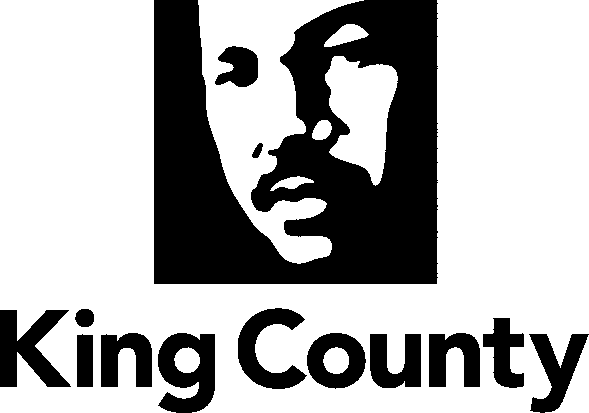 Department of Executive ServicesFinance and Business Operations DivisionProcurement and Payables SectionChinook Building401 , 3rd Floor206-263-9400	TTY Relay: 711Accepted for King CountyAccepted for King CountyAccepted for:Type "Name" here.Type "Name" here.Type "Name" here.Type "Name" here.Chief Procurement OfficerChief Procurement OfficerType "Title" here.Type "Title" here.Date:Type "date" here.Date:Type "date" here.Date:Date:King County Procurement & Payables401 5th Avenue, MS – CNK-ES-0340Seattle, WA 98104King County Procurement & Payables401 5th Avenue, MS – CNK-ES-0340Seattle, WA 98104Type "full address" here.Type "full address" here.EmailProcurement.Web@kingcounty.govEmail: "email address"